The Curriculum Framework for Global Competence is designed to assist educators in developing instructional units, lessons, or activities for building global competence within their students.  It is inclusive of "I Can" statements that enable the learner to self-assess their ability to meet the aligned competencies.  This framework illustrates the dynamic process of adapting teaching and learning to ensure students are successful within a global community. Building global competence not only equips students with the skills and attributes to compete in a global job market, but equally importantly it cultivates their abilities to effectively, appropriately, and respectfully share ideas, problem solve, communicate, and interact across cultures which is critical to their success.  This framework can be used with any content or discipline at any level of academic development.  The framework is inclusive of four domains and aligned big ideas, essential questions, concepts, competencies, and standards and eligible content. To use the framework you may begin with a big idea or essential question that aligns with your instructional purpose.  Review the concepts and competencies for more specific ideas on the intended outcome.  Standards and eligible content are also offered as examples of aligned entry points.  The framework is not designed to be all inclusive nor is the framework a set of standards, rather it is designed to give you a jumping off point for teaching and learning that provides opportunity for building the skills and attributes of a globally competent individual.  Competencies are also tiered by specific grade level bands.  Given your students' entry points, you may have to build the skills from a previous band in your students before they may be able to move to a greater level of competency. The framework may be utilized in conjunction with your district's curriculum to build a k-12 continuum; however, it is also designed to allow an individual teacher to access ideas and resources at any point within a given lesson and does not need to be linear in its use. Global Competence overlaps the skills and attributes necessary for students to be career ready.  Business and Industry have identified key areas of growth for students entering the workforce.  These areas include (but are not limited to): being able to collaborate and work as a team, problem solving, communicating effectively to diverse populations, being respectful and tactful, taking initiative, being flexible and open minded, and being able to look at an idea or problem through multiple perspectives.   Building global competence builds career readiness.  The chart at the end of the Global Framework creates a crosswalk for the overlapping skills and can help an educator connect building global competence to career readiness skills and attributes.Resources SAS Standards Aligned System, PDE  https://www.pdesas.org/default.aspx              https://www.pdesas.org/Community/community/detail/774 PA State Standards https://www.pdesas.org/standard/ OCDEL standards http://www.education.pa.gov/Early%20Learning/Early%20Learning%20Standards/Pages/default.aspx  ACTFL Standardshttps://www.actfl.org/publications/all/world-readiness-standards-learning-languages )United Nations Global Issues - Problems without Passports/borders http://www.unfoundation.org/what-we-do/issues/ UN Sustainable Development Goalshttps://www.un.org/sustainabledevelopment/sustainable-development-goals/ Asia Society:  Center for Global Education, Global Competence Outcomes and RubricsI Can StatementsGlobal Leadership - Rationale and “I Can” statements https://asiasociety.org/sites/default/files/inline-files/all-grades-global-leadership-performance-outcomes-book-edu.pdf NOCTI Employability Assessment Blueprint - 21st Century Skills for Workplace SuccessCouncil of Chief State School Officers (CCSSO, Asia Society, Partnership for Global Learning “Preparing Our Youth to Engage the World”Bellefonte Area School District Global Education Crosswalk https://sites.google.com/basd.net/basd-goes-global/teach Ten Skills for the Future Workforce https://mo02207190.schoolwires.net/cms/lib/MO02207190/Centricity/domain/1304/job%20skills/TEN%20SKILLS%20FOR%20THE%20FUTURE%20WORKFORCE.docx.pdf  Apollo Research Institutehttps://www.un.org/development/desa/disabilities/envision2030.html  SDGs      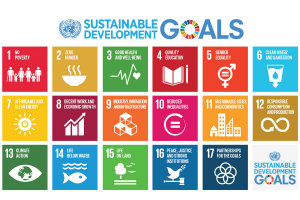 The World’s Largest Lesson http://worldslargestlesson.globalgoals.org/ Morrison, T. and Conaway, W. (2006) Kiss, Bow, or Shake Hands, 2nd ed., Adams Media: Avon, MAPACIE Core CommitteeMs. Ashlie CrossonFrau Deanna BairdMrs. Karen KrischDr. Michelle SaylorDr. Eve ShellenbergerMs. Marcia ThomasPDE Liaison/ConsultantDr. Jean DyszelGlobal Competence Curriculum FrameworkModel Framework: Global CompetenceInvestigating Our WorldInvestigating Our WorldInvestigating Our WorldInvestigating Our WorldInvestigating Our WorldInvestigating Our WorldInvestigating Our WorldInvestigating Our WorldBig IdeaGlobally competent learners take risks and explore challenging questions affecting people worldwide.Globally competent learners take risks and explore challenging questions affecting people worldwide.Globally competent learners take risks and explore challenging questions affecting people worldwide.Globally competent learners take risks and explore challenging questions affecting people worldwide.Globally competent learners take risks and explore challenging questions affecting people worldwide.Globally competent learners take risks and explore challenging questions affecting people worldwide.Globally competent learners take risks and explore challenging questions affecting people worldwide.Essential QuestionsHow do I identify local, regional, and global issues; generate questions; and explain their significance? Why is this issue important to the world, to my community, and to me? How do I develop a lasting curiosity to learn about the world?How do I identify and utilize new experiences and opportunities to expand my comfort zone and understanding of other cultures?How do I identify local, regional, and global issues; generate questions; and explain their significance? Why is this issue important to the world, to my community, and to me? How do I develop a lasting curiosity to learn about the world?How do I identify and utilize new experiences and opportunities to expand my comfort zone and understanding of other cultures?How do I identify local, regional, and global issues; generate questions; and explain their significance? Why is this issue important to the world, to my community, and to me? How do I develop a lasting curiosity to learn about the world?How do I identify and utilize new experiences and opportunities to expand my comfort zone and understanding of other cultures?How do I identify local, regional, and global issues; generate questions; and explain their significance? Why is this issue important to the world, to my community, and to me? How do I develop a lasting curiosity to learn about the world?How do I identify and utilize new experiences and opportunities to expand my comfort zone and understanding of other cultures?How do I identify local, regional, and global issues; generate questions; and explain their significance? Why is this issue important to the world, to my community, and to me? How do I develop a lasting curiosity to learn about the world?How do I identify and utilize new experiences and opportunities to expand my comfort zone and understanding of other cultures?How do I identify local, regional, and global issues; generate questions; and explain their significance? Why is this issue important to the world, to my community, and to me? How do I develop a lasting curiosity to learn about the world?How do I identify and utilize new experiences and opportunities to expand my comfort zone and understanding of other cultures?How do I identify local, regional, and global issues; generate questions; and explain their significance? Why is this issue important to the world, to my community, and to me? How do I develop a lasting curiosity to learn about the world?How do I identify and utilize new experiences and opportunities to expand my comfort zone and understanding of other cultures?Standards & Eligible ContentStandards & Eligible ContentStandards & Eligible ContentStandards & Eligible ContentStandards & Eligible ContentConceptsGrade LevelCompetenciesEnglish Language Arts (ELA)Civics;Career EducationEnviron-ment  &EcologyAmerican Council on the Teaching of Foreign Languages (ACTFL)United Nations Sustain-able Goals (UN)Identifying a Topic of Importance to the Community that has Global Implications9-12Reflect on and prioritize how a local/global topic connects to the issues of people from within that community and throughout the world.“I can explain various perspectives on the same situation, event, issue, or phenomenon at the local/global levels.  I can describe the way something is viewed differently by several people.  I can explain how this can affect solutions.”CC1.4.9-10.A
CC1.4.11-12..ACC1.5.9-10.ACC1.5.11-12.A5.4.12.C5.4.12/E5.4.9.E5.4.9.B.4..1.12.C4.1.12.B4.1.10.B4.4.10.A4.4.10.B4.4.12.A4.4.12.BC2.1: C2.2;C3.2; C4.2 G10, G17Identifying a Topic of Importance to the Community that has Global Implications6-8Collaborate with people in  your local/global community to identify and investigate a global issue.“I can pose a researchable question on a local, regional, and/or global issue.  I can explain why my question is significant to many different people within the global community.”CC1.4.6.VCC1.4.7.VCC1.4.8.VCC1.5.6.ACC1.5.7.ACC1.5.8.A5.4.6.A5.4.8.CC2.1; C2.2; C.3.2, C4.2Identifying a Topic of Importance to the Community that has Global Implications3-5Interview people in your community about a local/global issue they have and consider a solution.“I can ask a question about an issue important to my community or the world.  I can explain why it is important.  I can summarize what others have done to solve a local/global problem.”4.4.4.BC2.1; C2.2; C3.2; C4.2Identifying a Topic of Importance to the Community that has Global ImplicationsPK-2Record a list of issues/concerns and solutions about your local/global community. “With prompting and support, I can ask a question(s) about an idea that is important to my community.  I explain why the question is important to my community.”5.2.2.A5.2.2.B5.2.2.C4.5.PKA4.5.PKB4.5.PKC4.5.PKD4.3.K.BC2.1; C2.2; C3.2; C4.2Investigating Purposeful Questions9-12Develop and respond to feedback on the identification of a question on a global topic by defending your choice with evidence. “I can express clear and personal perspective on a topic or idea.  I can describe my perspective clearly, identify an influence(s) on my perspective, and defend the validity of my question.”CC.1.4.9-10.VCC.1.4.11-12.VCC.1.5.9-10.ACC.1.5.11-12.A5.4.12.A4.4.12.A4.4.12.B4.4.10.A4.4.10.BC2.1; C2.2; C3.2; C4.2; C5.2G1-17Investigating Purposeful Questions6-8Investigate relevant and meaningful questions on a community issue and their impact on the global community by synthesizing sources.“I can choose sources and integrate evidence from them to address a global question.”CC1.4.6.VCC1.4.7.VCC1.4.8.V5.4.8.CC2.1; C2.2; C3.2; C4.2Investigating Purposeful Questions3-5Generate questions on a local topic and discuss their relevance on the global community“I can generate a question about an issue important to my community or the world. I can explain why my question is important to many different people.”(writing)CC1.4.3.CCC1.4.4.CCC1.4.5.C4.4.4.BC2.1, C2.2, C3.2, C4.2Investigating Purposeful QuestionsPK-2Generate questions about a given topic.“When given a topic, I can come up with a list of questions that help me learn more about that topic.”CC1.5.PKBCC1.5.KBCC1.5.1BCC1.5.2B5.2.2.B4.3.K.B4.4.PKB4.3.PKA4.3.2.A4.3.PKBC2.1; C.2: C3.2Identifying Local/Global Partners to Facilitate Collaborative Efforts9-12Appropriately select and work with local/global peers and organizations on a problem without borders.“I can identify partners with whom to take action to improve conditions.  I can identify and create opportunities for collaborative work.”CC1.5.9-10ACC1.5.11-12A5.2.C.D5.4.C.BCareer Ed.: 13.3.11.BC1.1; C2.2; C1.3; C2.1; C2.2; C3.1; C3.2; C4.2; C5.1; C5.2G17Identifying Local/Global Partners to Facilitate Collaborative Efforts6-8Identify with local/global peers on a problem without borders“I can identify partners with whom to collaborate to address various issues.”CC1.5.6.ACC1.5.7.ACC1.5.8.A5.4.6.A5.4.7.ACareer Ed.: 13.3.8.BC1.1; C1.2; C1.3; C2.1; C2.2; C3.1; C3.2; C4.2; C5.1; C5.2Identifying Local/Global Partners to Facilitate Collaborative Efforts3-5Communicate with local/global peers about a community issue. “I can converse verbally or in writing with my local and global peers about a community issue.”CC1.5.3.ACC1.5.4.ACC1.5.5.A5.4.2.DCareer Ed.: 13.3.5.BC2.1; C2.2; C3.2; C4.2Identifying Local/Global Partners to Facilitate Collaborative EffortsPK-2Interview a local/global community member about a community issue.“I can talk with another about an important issue.  I can also know what another’s opinion is by how they explain or describe the issue.”CC1.5.PKCCC1.5.KCCC1.5.1.CCC1.5.2.C5.2.2.DCareer Ed.: 13.3.3.BC2.1; C2.2;C3.2Recognizing the Global Impact of One’s Actions9-12Explore and apply an identified solution to a personal choice that has global consequences. “I can realize global consequences of my actions. I can research problems for possible solutions.”CC1.4.9-10.VCC1.4.11-12.V5.4.9.E5.4.12.D,E4.1.12.E4.1.10.E4.3.12.A4.3.10.A4.5.12.BC2.1; C2.2; C3.2; C4.2, C5.2G10, G16Recognizing the Global Impact of One’s Actions6-8Evaluate personal choices that have global consequences.“I can explain how my actions are connected to global issues, and I can determine if my actions are helping to fix the problem.”5.2.C.D5.4.6.A5.4.7.A4.5.7.B4.4.7.D4.5.6.A4.5.7.AC2.1; C2.2; C4.2, C5.2Recognizing the Global Impact of One’s Actions3-5Identify personal choices that have global consequences.“I can identify examples of personal actions and choices that can impact the world. I can identify the connections between those actions and their global consequences.”Career Ed.: 13.1.3.A4.5.4.C4.5.3.C4.5.3.D4.5.3.A4.4.4.DC2.1; C2.2; C4.2Recognizing the Global Impact of One’s ActionsPK-2Identify cause and effect patterns.“I can recognize and explain the causes and effects in a story to help understand what I have read. This means that I recognize the connection between action and consequences.” 5.2.2.A5.2.2.B5.2.2.C4.5.PKC4.5.1.D4.5.2.DInvestigating Our WorldInvestigating Our WorldInvestigating Our WorldInvestigating Our WorldInvestigating Our WorldInvestigating Our WorldInvestigating Our WorldInvestigating Our WorldBig IdeaGlobally competent learners intellectually and emotionally weigh and integrate evidence to create coherent informed responses, defensible conclusions, and applicable solutions to investigate the world.Globally competent learners intellectually and emotionally weigh and integrate evidence to create coherent informed responses, defensible conclusions, and applicable solutions to investigate the world.Globally competent learners intellectually and emotionally weigh and integrate evidence to create coherent informed responses, defensible conclusions, and applicable solutions to investigate the world.Globally competent learners intellectually and emotionally weigh and integrate evidence to create coherent informed responses, defensible conclusions, and applicable solutions to investigate the world.Globally competent learners intellectually and emotionally weigh and integrate evidence to create coherent informed responses, defensible conclusions, and applicable solutions to investigate the world.Globally competent learners intellectually and emotionally weigh and integrate evidence to create coherent informed responses, defensible conclusions, and applicable solutions to investigate the world.Globally competent learners intellectually and emotionally weigh and integrate evidence to create coherent informed responses, defensible conclusions, and applicable solutions to investigate the world.Essential QuestionsHow do I select  credible domestic and international sources to address globally significant, researchable questions?How do I apply multiple perspectives and compelling evidence to develop defensible conclusions?How do I select  credible domestic and international sources to address globally significant, researchable questions?How do I apply multiple perspectives and compelling evidence to develop defensible conclusions?How do I select  credible domestic and international sources to address globally significant, researchable questions?How do I apply multiple perspectives and compelling evidence to develop defensible conclusions?How do I select  credible domestic and international sources to address globally significant, researchable questions?How do I apply multiple perspectives and compelling evidence to develop defensible conclusions?How do I select  credible domestic and international sources to address globally significant, researchable questions?How do I apply multiple perspectives and compelling evidence to develop defensible conclusions?How do I select  credible domestic and international sources to address globally significant, researchable questions?How do I apply multiple perspectives and compelling evidence to develop defensible conclusions?How do I select  credible domestic and international sources to address globally significant, researchable questions?How do I apply multiple perspectives and compelling evidence to develop defensible conclusions?Standards & Eligible ContentStandards & Eligible ContentStandards & Eligible ContentStandards & Eligible ContentStandards & Eligible ContentConceptsGrade LevelCompetenciesELACivics;Career Ed.Env &EcologyACTFLUNEngaging in Inclusive Discourse9-12Reflect on how your paradigm has shifted by engaging in inclusive discourse with those beyond your community. “I can describe how my perspective is shaped by what I’ve learned or experienced. I can communicate with others beyond my community.”CC1.5.9-10.ACC1.5.11-12A5.4.9.CCareer Ed.: 13.3.11.BC1.1; C1.2; C1.3; C3.1; C3.2; C4.2; C5.1; C5.2G1-17Engaging in Inclusive Discourse6-8Consider and evaluate different points of view respectfully with people beyond your community.“I can summarize why different groups of people will respond to the same situation, event, issue, or phenomenon differently.”CC1.5.6.ACC1.5.7.ACC1.5.8.A5.4.6.BCareer Ed.: 13.3.8.CC2.1; C3.2; C4.2Engaging in Inclusive Discourse3-5Discuss different points of view respectfully with people within your community. “I can work with a partner or in a group. I can agree and disagree respectfully. I can listen to other people and ask questions or ask for explanations without judging others.”CC1.5.3ECC1.5.4.ECC1.5.5.ECC1.5.3.ACC1.5.4.ACC1.5.5.A5.2.C.DCareer Ed., 13.3.3.C13.3.5.CEngaging in Inclusive DiscoursePK-2Listen and speak respectfully with your family and peers.“I can speak to share my ideas with others and listen to their ideas too. This means I can use complete sentences, look at my audience, speak loudly and clearly, and share my ideas so my family and peers can understand them. I can listen quietly without interrupting my family or peers.” CC1.5.PK.ECC1.5.K.ECC1.5.1.ECC1.5.2.E5.2.2.AEvaluating Information for Validity and Credibility9-12Select and evaluate multiple sources to measure their validity and credibility. “I can evaluate sources of evidence and think critically about how well specific evidence supports my response.”CC1.4..9-10VCC1.4.11-12VCC1.4.9-10WCC1.4.9.11-12W5.3.C.H5.4.12.B5.4.9.BC1.2; C2.2; C3.1; C3.2; C4.1; C4.2; C5.1; C5.2Evaluating Information for Validity and Credibility6-8Investigate the validity and credibility of sources.“I can determine the strength of a source using a credibility checklist or rubric.”CC1.4.6.WCC1.4.7.Wcc1.4.8.W5.4.9.C,D,E5.4.12.C,D,EC1.2; C2.2; C3.1; C3.2; C4.1; C4.2; C5.1Evaluating Information for Validity and Credibility3-5Identify what makes a source trustworthy.“I can identify the difference in trustworthiness between different forms of news (e.g. personal stories, legitimate news stories, blogs, and social media).”CC1.4.3.WCC1.4.4.WCC1.4.5.WEvaluating Information for Validity and CredibilityPK-2Identify ways to locate information. “I can read books, watch videos, or look at pictures to answer my question(s). I can find and use sources to answer my question(s).”CC1.5.PK.CCC1.k.K.CCC1.5.1.CCC1.5.2.CCC1.4.PK.WCC1.4.K.WCC1.4.1.WCC1.4.2.W5.4.1.D5.4.2.DSynthesizing Diverse Global Resources9-12Formulate viable conclusions that reference diverse authors and global resources. “I can integrate local and global sources of evidence.  This means I can take evidence from different sources and combine their responses.”CC1.2.910BCC1.2.11-12B5.3.C.H5.4.12.B,CC1.2; C1.3; C2.1; C2.2; C3.1; C3.2; C4.2; C5.1; C5.2G16Synthesizing Diverse Global Resources6-8Locate and read texts from multiple global resources.“I can find and read resources from a variety of global resources (e.g. BBC, Al Jazeera, CNN, etc.)”CC1.2.6BCC1.2.7.BCC1.2.8.BCC1.2.6.HCC1.2.7.HCC1.2.8.HCC1.2.6.ICC1.2.7.ICC1.2.8.ICC1.2.6.DCC1.2.7.DCC1.2.8.D5.2.C.H5.4.8.D5.4.9D5.4.12.A,B,C,DC1.2; C2.2; C3.1; C3.2; C4.2; C5.1; C5.2Synthesizing Diverse Global Resources3-5Read diverse texts to draw cultural comparisons and contrasts.“I can use diverse types of text to compare and contrast different cultures. I can provide evidence from diverse books and media to answer questions about different cultures.”CC1.2.3LCC1.2.4.LC1.2.5.LCC1.3.3.KCC1.3.4.KCC1.3.5.KC1.2;C2.1; C2.2; C3.2; C4.2Synthesizing Diverse Global ResourcesPK-2Recognize there are people of diverse cultures.“I can recognize that everybody is different. This means I understand that people might believe different things.”5.4.2.BC2.1; C2.2;C4.2Research Evidence Based Sources and Artifacts9-12Analyze and evaluate multiple global sources and/or artifacts across communities and over time. “I can choose relevant sources and artifacts from different countries and from different time periods.”CC1.5.9-10ACC1.5.11-12A5.2.C.B5.2.2.C5,4.8.D5.4.9.D5.4.12.A,B,C,D4.2.12.A4.2.12.BC.1.2; C.2;2; C3.1; C3.2;  C4.1; C4.2; C5.1, C5.2Research Evidence Based Sources and Artifacts6-8Compare and contrast sources and artifacts to learn about issues affecting our global community. “I can find similarities and differences between sources and artifacts to build my understanding of a global issue.” CC1.5.6.ACC1.5.7.ACC1.5.8.A5,4.8.D5.4.9.D5.4.12.A,B,C,DC.1.2; C.2.1; C2.2;  C.3.1; C3.2, C4.2; C5.1; C5.2Research Evidence Based Sources and Artifacts3-5Explore an issue within a community by brainstorming and examining multiple resources and/or artifacts with your peers.“I can work collaboratively with peers to brainstorm and examine resources and items of cultural and historical interest.”CC1.5.6.ACC1.5.7.ACC.1.5.8.A4.2.6.C4.3.4.AC2.2,  C2.1; C2.2; C3.1; C3.2, C4.2Research Evidence Based Sources and ArtifactsPK-2Identify what artifacts and resources are and what you can learn from them.“I can locate and use artifacts and resources about an issue important to me or my community. This means with support I can choose a resource that will help me answer my question(s).”5.4.1.D5.4.2.DIdentifying Alternative Solutions to Global Issues9-12Articulate and present solutions to global problems. “I can present a variety of solutions that reflect different viewpoints and perspectives.”CC1.4.9-10UCC1.4.11-12U5.2.C.B5.4.C.B4..5.12.C4.5.10.C4.5.10.E4.3.12.D4.5.12.EC1.1;; C1.3; C2.1; C2.2; C3.1; C3.2; C4.2; C5.1; C5.2G10, G17Identifying Alternative Solutions to Global Issues6-8Evaluate several solutions to a global problem by engaging the design thinking model.“I can evaluate multiple solutions to a global problem by following the design thinking process.”5.4.8.CC2.1; C2.2;C3.1; C3.2; C4.2Identifying Alternative Solutions to Global Issues3-5Create several solutions to a problem through brainstorming, brainwriting, and ideation.“I can generate multiple solutions to an identified problem through creative brainstorming (e.g. mind maps, brain writing).”4..3.5.DIdentifying Alternative Solutions to Global IssuesPK-2Realize that there are several solutions to a problem.“I can ask questions and identify options for solving a problem or idea. This means I understand there are many different ways to solve a problem.”5.2.2.B5.2.2.C5.4.K.B5.4.1.B5.4.2.B4.5.3.C4.5.3.D4.3.3.DInvestigating Our WorldInvestigating Our WorldInvestigating Our WorldInvestigating Our WorldInvestigating Our WorldInvestigating Our WorldInvestigating Our WorldInvestigating Our WorldBig IdeaGlobally competent learners demonstrate an understanding of connections within and across cultures.Globally competent learners demonstrate an understanding of connections within and across cultures.Globally competent learners demonstrate an understanding of connections within and across cultures.Globally competent learners demonstrate an understanding of connections within and across cultures.Globally competent learners demonstrate an understanding of connections within and across cultures.Globally competent learners demonstrate an understanding of connections within and across cultures.Globally competent learners demonstrate an understanding of connections within and across cultures.Essential QuestionsHow do my experiences connect and relate to the experiences of others?How have historical events impacted contemporary culture?How do beliefs and values affect diverse views?How do my experiences connect and relate to the experiences of others?How have historical events impacted contemporary culture?How do beliefs and values affect diverse views?How do my experiences connect and relate to the experiences of others?How have historical events impacted contemporary culture?How do beliefs and values affect diverse views?How do my experiences connect and relate to the experiences of others?How have historical events impacted contemporary culture?How do beliefs and values affect diverse views?How do my experiences connect and relate to the experiences of others?How have historical events impacted contemporary culture?How do beliefs and values affect diverse views?How do my experiences connect and relate to the experiences of others?How have historical events impacted contemporary culture?How do beliefs and values affect diverse views?How do my experiences connect and relate to the experiences of others?How have historical events impacted contemporary culture?How do beliefs and values affect diverse views?Standards & Eligible ContentStandards & Eligible ContentStandards & Eligible ContentStandards & Eligible ContentStandards & Eligible ContentConceptsGrade LevelCompetencies    ELACivics;Career Ed.Env &EcologyACTFLUNDetermine the Value of Personal and Cultural Connections 9-12Analyze and synthesize how cross-cultural connections improve collaboration and problem solving.“I can see the value of my personal intercultural connections and use them to collaborate and problem solve.”5.4.9.C,E5.4.12C,E5.4.8.CC2.1; C2.2; C3.2;C4.2;C5.2G16Determine the Value of Personal and Cultural Connections 6-8Explain how shared experiences within your community reflect the culture of your community.“I can explain why my community values its traditions and shared experiences and what it tells other people about ourselves.”5.4.8.CCareer Ed., 13.3.8.BC2.1;C2.2;C4.2; C5.1;C5.2Determine the Value of Personal and Cultural Connections 3-5Identify common experiences between peers.“I can identify the things I have in common with my peers, irrespective of background differences in culture.”Determine the Value of Personal and Cultural Connections PK-2Identify important experiences in your life and family.“I can share stories about experiences my family has had and how they have affected our lives.”5.4.1.B,EAnalyze Significant Events and People that Have Influenced the World9-12Analyze the effect of historical events and people on  decision making and problem solving within contemporary culture and the global community. “I can describe how historical events and contexts have an effect on the way different people view specific situations, events, issues or phenomena.”5.4.12.A,B4.3.12.B4.3.10.BC2.1; C2.2: C3.1;C3.2;C4.2; C5.2Analyze Significant Events and People that Have Influenced the World6-8Evaluate how historical events and people connect across countries and affect global perspectives.“I can make connections to explain how different countries and cultures were impacted by historical events and people.”5.4.7.A5.4.8.A,C4..3.7..B4.5.6.CC2.1; C2.2;C3.1; C3.2; C4.2; C5.2Analyze Significant Events and People that Have Influenced the World3-5Determine how significant events and people from  your country affect the global community.“I can identify important events and people in our country and state 1-2 ways that those people or events have an effect on the world.”C2.1 C2.2;  C3.2;C4.2Analyze Significant Events and People that Have Influenced the WorldPK-2Identify significant events and people within your family and community. “I can talk about people and events that have made a difference in my family and community.  This means I can link behaviors with outcomes.” 5.4.2.AC2.1; C2.2Evaluate how Personal Context Influences Worldviews9-12Analyze and reflect on the interactions between and among diverse people with different perspectives.“I can explain how personal perspectives influence human interaction and understandings. This means I can give examples of how having different perspectives affects the way people view the world.”CC1.4.9-10.A
CC1.4.11-12..ACC1.5.9-10.ACC1.5.11-12.A5.4.7.A5,4,8,A,C5.4.9.B,EC2.1; C2.2;C4.2; C5.2G1-17Evaluate how Personal Context Influences Worldviews6-8Define worldview.Determine how your combined world experiences affect your view of others. “I can explain what one’s ‘worldview’ is. I can explain how my worldview has been shaped by my experiences.”5.4.6.A,B5.4.7.D5.4.8.A,C,DC2.1; C2.2;C4.2Evaluate how Personal Context Influences Worldviews3-5Understand how your personal experiences affect your perspective.“I can identify ways in which my own personal experience may shape my beliefs. I know that people may have had different experiences based on their own personal experiences.”C4.2Evaluate how Personal Context Influences WorldviewsPK-2Identify how families influence personal perspectives.“I can describe how my family’s behaviors, traditions, and opinions affect how I behave and what I believe.”5.4.2.AC4.2Recognizing PerspectivesRecognizing PerspectivesRecognizing PerspectivesRecognizing PerspectivesRecognizing PerspectivesRecognizing PerspectivesRecognizing PerspectivesRecognizing PerspectivesBig IdeaGlobally competent learners analyze and articulate how culture and access to learning influence perspectives.Globally competent learners analyze and articulate how culture and access to learning influence perspectives.Globally competent learners analyze and articulate how culture and access to learning influence perspectives.Globally competent learners analyze and articulate how culture and access to learning influence perspectives.Globally competent learners analyze and articulate how culture and access to learning influence perspectives.Globally competent learners analyze and articulate how culture and access to learning influence perspectives.Globally competent learners analyze and articulate how culture and access to learning influence perspectives.Essential QuestionsHow does culture influence individuals?How do my culture, beliefs, and values affect my worldview and that of those within my culture?How do I recognize stereotypes and develop a more accurate understanding of individuals?How do status, power, and privilege impact access to learning in our culture and in others? How does culture influence individuals?How do my culture, beliefs, and values affect my worldview and that of those within my culture?How do I recognize stereotypes and develop a more accurate understanding of individuals?How do status, power, and privilege impact access to learning in our culture and in others? How does culture influence individuals?How do my culture, beliefs, and values affect my worldview and that of those within my culture?How do I recognize stereotypes and develop a more accurate understanding of individuals?How do status, power, and privilege impact access to learning in our culture and in others? How does culture influence individuals?How do my culture, beliefs, and values affect my worldview and that of those within my culture?How do I recognize stereotypes and develop a more accurate understanding of individuals?How do status, power, and privilege impact access to learning in our culture and in others? How does culture influence individuals?How do my culture, beliefs, and values affect my worldview and that of those within my culture?How do I recognize stereotypes and develop a more accurate understanding of individuals?How do status, power, and privilege impact access to learning in our culture and in others? How does culture influence individuals?How do my culture, beliefs, and values affect my worldview and that of those within my culture?How do I recognize stereotypes and develop a more accurate understanding of individuals?How do status, power, and privilege impact access to learning in our culture and in others? How does culture influence individuals?How do my culture, beliefs, and values affect my worldview and that of those within my culture?How do I recognize stereotypes and develop a more accurate understanding of individuals?How do status, power, and privilege impact access to learning in our culture and in others? Standards & Eligible ContentStandards & Eligible ContentStandards & Eligible ContentStandards & Eligible ContentStandards & Eligible ContentConceptsGrade LevelCompetenciesELACivics; Career Ed.Env. &EcologyACTFLUNIdentifying our Culture9-12Define my cultural lens and analyze its influence on my thinking and behavior. Analyze how differential access to knowledge, technology, and resources within different subcultures affects quality of life and perspectives.“I can describe how my culture affects how I think and how I act. I can explain how access to knowledge, technology, and resources influences and determines cultural perspective.”5.4.9.D,E5.4.12.D,ECareer Ed.: 13.3.11.A4.4.12.A4.4.12.B.4.4.12.C4.4.10.B4.3.10.A4.3.12B4.5.12.A4.4.12.D4.4.10.D4.4.10.C4.5.12.C4.5.10.A4.3.12.D4.3.10.D4.5.12..EC2.1; C2.2; C4.2, C5.2G4Identifying our Culture6-8Define subculture. Identify different subcultures within my own culture and differentiate the characteristics of those cultural traits.“I can explain what a subculture is. I can compare and contrast the lives of people within my own culture to explain the subcultures found within my community.”5.4.6.A5.4.7.A5.4.8.AC2.1; C2.2; C4.2Identifying our Culture3-5Explain similarities and differences within my own culture and how they impact my/our identity.“I can identify similarities and differences within my own culture (e.g. customs, languages, family traits). I can explain how those differences affect who I am.”C2.1; C2.2; C4.2Identifying our CulturePK-2Recognize my own culture and list its characteristics.“I can share my own background, my experiences, and my opinions. I know my culture’s traditions, holidays, beliefs, etc.”5.4.K.B5.4.1.BC2.1; C2.2; C4.2Evaluating Stereotypes9-12Critique our stereotypes about other cultures to develop a more accurate understanding of individuals.Consider how other cultures may view us and our world views. “I can look beyond stereotypes in order to better understand people in other cultures. I can recognize when people view me and my culture through a stereotypical lens.”5.4.9.E5.4.12.EC2.1; C2.2; C4.2Evaluating Stereotypes6-8Analyze bias related to stereotypes and identify the effects that implicit association has on one’s own worldview. “I can explain how stereotypes can lead to biased opinions. I can reflect on my personal experiences to determine if/how stereotypes and bias have influenced my opinions of others.”5.4.8.CC2.1; C2.2; C4.2Evaluating Stereotypes3-5Define stereotype; identify stereotypes and how they affect our understanding of people. “I can identify common stereotypes about groups of people and how those stereotypes change how we think about people.”Career Ed., 13.3.3.A13.3.5.AC2.1; C2.2; C4.2Evaluating StereotypesPK-2Ask and answer questions on how we categorize people.“I can ask and answer questions about what people like and do and explain how they are alike and different.” 5.4.K,A,B5.4.1.A5.4.2.AC2.1; C2.2;  C4.2Recognizing PerspectivesRecognizing PerspectivesRecognizing PerspectivesRecognizing PerspectivesRecognizing PerspectivesRecognizing PerspectivesRecognizing PerspectivesRecognizing PerspectivesBig IdeaGlobally competent critical thinkers describe, discuss, and analyze global themes and issues from various cultural perspectives.Globally competent critical thinkers describe, discuss, and analyze global themes and issues from various cultural perspectives.Globally competent critical thinkers describe, discuss, and analyze global themes and issues from various cultural perspectives.Globally competent critical thinkers describe, discuss, and analyze global themes and issues from various cultural perspectives.Globally competent critical thinkers describe, discuss, and analyze global themes and issues from various cultural perspectives.Globally competent critical thinkers describe, discuss, and analyze global themes and issues from various cultural perspectives.Globally competent critical thinkers describe, discuss, and analyze global themes and issues from various cultural perspectives.Essential QuestionsHow does culture affect me and my reactions to problems and issues?How does understanding issues from different perspectives affect my viewpoint and open mindedness? How does culture affect me and my reactions to problems and issues?How does understanding issues from different perspectives affect my viewpoint and open mindedness? How does culture affect me and my reactions to problems and issues?How does understanding issues from different perspectives affect my viewpoint and open mindedness? How does culture affect me and my reactions to problems and issues?How does understanding issues from different perspectives affect my viewpoint and open mindedness? How does culture affect me and my reactions to problems and issues?How does understanding issues from different perspectives affect my viewpoint and open mindedness? How does culture affect me and my reactions to problems and issues?How does understanding issues from different perspectives affect my viewpoint and open mindedness? How does culture affect me and my reactions to problems and issues?How does understanding issues from different perspectives affect my viewpoint and open mindedness? Standards & Eligible ContentStandards & Eligible ContentStandards & Eligible ContentStandards & Eligible ContentStandards & Eligible ContentConceptsGrade LevelCompetenciesELACivics and Career Ed.Env &EcologyACTFLUNUnderstanding the Influence of One’s Personal Cultural Perspectives on Global Issues9-12Analyze and critique the impact of my cultural perspectives on global problems and issues. “I can describe my perspective and support it with evidence and details. I can explain how my perspective affects how I view global problems and issues. I can adjust my perspective based on new global understandings.”CC1.4.9-10.A
CC1.4.11-12..ACC1.4.9-10.FCC1.4.11-12.FCC1.5.9-10.ACC1.5.11-12.A5.4.9.ECareer Ed.: 13.3.11.A4.5.10.E4.5.12.EC2.1; C2.2; C3.2; C4.2; C5.2G1-17Understanding the Influence of One’s Personal Cultural Perspectives on Global Issues6-8Evaluate (consider/explain) how my cultural perspective influences my opinion of global issues.“I can explain the connections between my life experiences and my opinion about a global topic.”5.4.6.A5.4.7.A5.4.8.CC2.1; C2.2; C3.2; C4.2; C5.2Understanding the Influence of One’s Personal Cultural Perspectives on Global Issues3-5Identify different ways others think about my culture. “I can identify someone else’s perspective on my culture and community or world. I know that their perspective about a specific culture affects their opinion of me.”5.4.5.B5,4,5.BC2.1; C2.2 C4.2Understanding the Influence of One’s Personal Cultural Perspectives on Global IssuesPK-2Identify practices and products from my culture. “I can describe some of the behaviors, experiences, ideas, and products that are shared by my social group.”5.4.K.B5.4.1.A,B4.5.PK.A4.5.K.A4.5.1.A4.4.2.BC2.1; C2.2; C4.2Understanding Different Perspectives on Global Issues9-12Analyze and critique multiple perspectives on global problems and issues. “I can give examples of how having different perspectives affects the way people view the world. I can understand their point of view even if my perspective varies from theirs.”CC1.4.9-10.ICC1.4.11-12.I5.4.12.EC2.1; C2.2; C3.2; C4.2; C5.2Understanding Different Perspectives on Global Issues6-8Describe the influence of multiple perspectives and its effect on my viewpoint. “I can summarize how others feel about an issue and how their opinion impacts my own.”CC1.4.6.ICC1.4.7.ICC1.4.8.I5,4,6,B5.4.7.DC2.1; C2.2; C3.2; C4.2Understanding Different Perspectives on Global Issues3-5Examine and identify different norms/ways of thinking in other cultures.“I can explain different customs and beliefs in 3-5 other cultures and how those differences influence their culture.”5.4.5.BC2.1 C2.2; C4.2Understanding Different Perspectives on Global IssuesPK-2Identify practices and products from other cultures.“I can describe some of the behaviors, experiences, ideas, and products that are shared by people outside of my social group.  I can explain how people have different backgrounds, experiences, and opinions from me and because of this may think and behave differently than I do.” 5.4.2.B4.5..3..A4.4.3.BC2.1; C2.2; C4.2 Recognizing PerspectivesRecognizing PerspectivesRecognizing PerspectivesRecognizing PerspectivesRecognizing PerspectivesRecognizing PerspectivesRecognizing PerspectivesRecognizing PerspectivesBig IdeaGlobally competent learners are attentive to diversity and interact and work effectively with diverse populations both locally and globally.Globally competent learners are attentive to diversity and interact and work effectively with diverse populations both locally and globally.Globally competent learners are attentive to diversity and interact and work effectively with diverse populations both locally and globally.Globally competent learners are attentive to diversity and interact and work effectively with diverse populations both locally and globally.Globally competent learners are attentive to diversity and interact and work effectively with diverse populations both locally and globally.Globally competent learners are attentive to diversity and interact and work effectively with diverse populations both locally and globally.Globally competent learners are attentive to diversity and interact and work effectively with diverse populations both locally and globally.Essential QuestionsHow do different cultural norms affect relationships with diverse populations?How do I recognize and cross linguistic and cultural boundaries?How does working with diverse people affect my thinking and decision making?How do different cultural norms affect relationships with diverse populations?How do I recognize and cross linguistic and cultural boundaries?How does working with diverse people affect my thinking and decision making?How do different cultural norms affect relationships with diverse populations?How do I recognize and cross linguistic and cultural boundaries?How does working with diverse people affect my thinking and decision making?How do different cultural norms affect relationships with diverse populations?How do I recognize and cross linguistic and cultural boundaries?How does working with diverse people affect my thinking and decision making?How do different cultural norms affect relationships with diverse populations?How do I recognize and cross linguistic and cultural boundaries?How does working with diverse people affect my thinking and decision making?How do different cultural norms affect relationships with diverse populations?How do I recognize and cross linguistic and cultural boundaries?How does working with diverse people affect my thinking and decision making?How do different cultural norms affect relationships with diverse populations?How do I recognize and cross linguistic and cultural boundaries?How does working with diverse people affect my thinking and decision making?Standards & Eligible ContentStandards & Eligible ContentStandards & Eligible ContentStandards & Eligible ContentStandards & Eligible ContentConceptsGrade LevelCompetenciesELACivics; Career Ed.Env &EcologyACTFLUNRecognizing Different Linguistic and Cultural Norms9-12Analyze different linguistic and cultural norms to appreciate those differences through culturally relevant lens(es).“I can recognize and value various patterns of language and various ways of behavior within different cultural regions.”CC1.5.9-10BCC1.5.11-12BC2.1; C2.2; C4.1; C4.2; C5.2Recognizing Different Linguistic and Cultural Norms6-8Explain how different linguistic and cultural norms affect behavior.“I can provide multiple examples to show that language and culture affect the way people behave.”C2.1; C2.2; C4.1; C4.2Recognizing Different Linguistic and Cultural Norms3-5Identify different linguistic and cultural norms.“I can identify language, habits, beliefs and customs across a variety of different cultures.”C2.1; C2.2; C4.1; C4.2Recognizing Different Linguistic and Cultural NormsPK-2Distinguish between academic and informal language and cultural expectations.“I can explain how language affects behavior. This means I know that how people talk affects how people behave and how they react to me.”CC1.5.PK.ACC1.5.K.ACC1.5.1.ACC1.5.2.ACC1.5.PK.ECC1.k.K.ECC1.5.1.ECC1.5.2.E5.4.K.A5.4.1.A5.4.2.AC2.1; C2.2; C4.1; C4.2Collaborating with Diverse Populations9-12Design a cross-cultural experience that addresses a global issue. This experience requires collaboration and reflection upon how my cultural perspectives affected planning and outcomes.“I can analyze how my cultural perspective influences how I design and collaborate with others on projects of global significance. I can determine if the proposed action is appropriate to the cultural values of the people affected by my actions.”CC1.4.9-10.UCC1.4.11-12.UC1.1; C1.2; C1.3; C2.1; C2.2; C3.2; C4.1; C4.2; C5.1; C5.2G1-17Collaborating with Diverse Populations6-8Use diverse media to connect with students from other cultures to collaborate on a global issue and reflect on the experience(s). “I can collaborate with my peers in other cultures to explore global issues using a variety of platforms and types of communication (pen pals, Skype, social media, etc).”CC1.4.6.UCC1.4.7.UCC1.4.8.U5.4.7.DC1.1; C1.2; C1.3; C2.1; C2.2; C4.1; C4.2; C5.1; C5.2Collaborating with Diverse Populations3-5Connect and collaborate with students from a regional/national school on a local/global issue.“I can connect and work together with students from a regional or national school to develop and implement a project that addresses a local or global problem.”CC1.5.3.ACC1.5.4.ACC1.5.5.ACC1.5.3.CCC1.5.4.CCC1.5.5.CCC1.4.3.UCC1.4.4.UCC1.4.5.UCareer Ed.: 13.3.3.B13.3.5.BC2.1; C2.2; C3.2; C4.2; C5.1; C5.2Collaborating with Diverse PopulationsPK-2Connect and collaborate with students from other local classrooms/schools on a local/global issue. “I can partner with other people with similar and different experiences,  ideas, and views to think and talk about a local/global topic.”CC1.4.K.UCC1.4.1.UCC1.4.2.UCC1.5.PK.ACC1.5.K.ACC1.5.1.ACC1.5.2.A5.4.K.B5.4.1.BCareer Ed., 13.3.3.BC2.1; C2.2; C3.2; C4.2Communicating IdeasCommunicating IdeasCommunicating IdeasCommunicating IdeasCommunicating IdeasCommunicating IdeasCommunicating IdeasCommunicating IdeasBig IdeaGlobally competent learners recognize differences as a matter of fact, respect the communication style and preferences of their audience, and adapt appropriately.Globally competent learners recognize differences as a matter of fact, respect the communication style and preferences of their audience, and adapt appropriately.Globally competent learners recognize differences as a matter of fact, respect the communication style and preferences of their audience, and adapt appropriately.Globally competent learners recognize differences as a matter of fact, respect the communication style and preferences of their audience, and adapt appropriately.Globally competent learners recognize differences as a matter of fact, respect the communication style and preferences of their audience, and adapt appropriately.Globally competent learners recognize differences as a matter of fact, respect the communication style and preferences of their audience, and adapt appropriately.Globally competent learners recognize differences as a matter of fact, respect the communication style and preferences of their audience, and adapt appropriately.Essential QuestionsHow do I choose the most appropriate medium of communication given a specific audience, task, and purpose?How do I adapt my verbal and nonverbal behaviors to communicate clearly with a particular audience?How do I choose the most appropriate medium of communication given a specific audience, task, and purpose?How do I adapt my verbal and nonverbal behaviors to communicate clearly with a particular audience?How do I choose the most appropriate medium of communication given a specific audience, task, and purpose?How do I adapt my verbal and nonverbal behaviors to communicate clearly with a particular audience?How do I choose the most appropriate medium of communication given a specific audience, task, and purpose?How do I adapt my verbal and nonverbal behaviors to communicate clearly with a particular audience?How do I choose the most appropriate medium of communication given a specific audience, task, and purpose?How do I adapt my verbal and nonverbal behaviors to communicate clearly with a particular audience?How do I choose the most appropriate medium of communication given a specific audience, task, and purpose?How do I adapt my verbal and nonverbal behaviors to communicate clearly with a particular audience?How do I choose the most appropriate medium of communication given a specific audience, task, and purpose?How do I adapt my verbal and nonverbal behaviors to communicate clearly with a particular audience?Standards & Eligible ContentStandards & Eligible ContentStandards & Eligible ContentStandards & Eligible ContentStandards & Eligible ContentConceptsGrade LevelCompetenciesELACivics; Career Ed.Env &EcologyACTFLUNChoosing Communica-tion Media9-12Determine and evaluate the beliefs, points of view, motivations, cultural backgrounds,and experiences of an audience. Based on these evaluations, select effective media tools to best communicate with one’s audience.“I can determine the cultural backgrounds of my audience and gauge the possible perspectives they may have as I speak.  I can then choose the best possible media to enhance my communication with them.”CC1.5.9-10DCC1.5.11-12DCareer Ed.: 13.3.11.CC2.1; C2.2; C3.2; C4.1; C4.2; C5.2Choosing Communica-tion Media6-8Recognize various communication styles and preferences and match your purpose for communicating to a specific audience and medium.“I can select and use resources to communicate. This means I have considered my audience’s perspective and that I understand what methods will best help me relay my message to them.”CC1.5.6.DCC1.5.7.DCC1.5.8.DCC1.5.6.ECC1.5.7.ECC1.5.8.ECareer Ed.: 13.3.8.CC2.1; C2.2; C4.1; C4.2Choosing Communica-tion Media3-5Identify different communication mediums.  “I can identify a variety of resources (such as technology, video, photos, etc.) that can be used to communicate ideas.”Career Ed.: 13.3.5.C13.3.3.CC3.1; C4.1Choosing Communica-tion MediaPK-2Define a communication task. “I can explain what it means to communicate and I can list different ways to communicate with others.”Career Ed.: 13.3.3.CC4.1Adapting Communica-tion Behaviors9-12Determine the most appropriate and effective verbal and nonverbal behaviors and adapt them given an understanding of an audience to communicate effectively.  “I can use my tone, a variety of gestures, and appropriate body language to enhance my verbal communication with an audience.”CC1.5.9-10DCC1.5.11-12DCC1.5.9-10ECC1.5.11-12ECareer Ed.: 13.3.11.CC1.1; C1.3; C2.1; C4.1; C4.2; C5.1Adapting Communica-tion Behaviors6-8Utilize appropriate nonverbal and verbal behaviors to clearly articulate your message.“I can use my body language, gestures, and words to communicate. This means I understand cultural differences when I communicate with different groups of people.”CC1.5.6.DCC1.5.7.DCC1.5.8.DCareer Ed.: 13.3.8.CC1.1; C1.3; C2.1; C4.1; C4.2Adapting Communica-tion Behaviors3-5Recognize nonverbal and verbal behaviors that impact a message across cultures.“I can identify that words and nonverbal communication can change the meaning of a message in different cultures.”Career Ed.:13.3.5.C13.3.3.CC1.1;C1.2; C1.3; C2.1; C4.1; C4.2Adapting Communica-tion BehaviorsPK-2Recognize nonverbal behaviors that impact a message.“I can identify sadness, anger, happiness, and confusion of someone through simple facial expressions or body position.”Communictating IdeasCommunictating IdeasCommunictating IdeasCommunictating IdeasCommunictating IdeasCommunictating IdeasCommunictating IdeasCommunictating IdeasBig IdeaGlobally competent learners continually seek to understand, communicate with, and engage others through languages other than their own.Globally competent learners continually seek to understand, communicate with, and engage others through languages other than their own.Globally competent learners continually seek to understand, communicate with, and engage others through languages other than their own.Globally competent learners continually seek to understand, communicate with, and engage others through languages other than their own.Globally competent learners continually seek to understand, communicate with, and engage others through languages other than their own.Globally competent learners continually seek to understand, communicate with, and engage others through languages other than their own.Globally competent learners continually seek to understand, communicate with, and engage others through languages other than their own.Essential QuestionsHow do context and understanding the nuances of language affect critical thinking and problem solving?How does language proficiency increase my ability to communicate appropriately and understand others?How do context and understanding the nuances of language affect critical thinking and problem solving?How does language proficiency increase my ability to communicate appropriately and understand others?How do context and understanding the nuances of language affect critical thinking and problem solving?How does language proficiency increase my ability to communicate appropriately and understand others?How do context and understanding the nuances of language affect critical thinking and problem solving?How does language proficiency increase my ability to communicate appropriately and understand others?How do context and understanding the nuances of language affect critical thinking and problem solving?How does language proficiency increase my ability to communicate appropriately and understand others?How do context and understanding the nuances of language affect critical thinking and problem solving?How does language proficiency increase my ability to communicate appropriately and understand others?How do context and understanding the nuances of language affect critical thinking and problem solving?How does language proficiency increase my ability to communicate appropriately and understand others?Standards &  Eligible ContentStandards &  Eligible ContentStandards &  Eligible ContentStandards &  Eligible ContentStandards &  Eligible ContentConceptsGrade LevelCompetenciesELACivics;Career Ed.Env &EcologyACTFLUNInterpreting Messages/Language9-12Receive and understand another’s message on a topic or issue based upon the potentially different cultural interpretations of language and syntax.“I can listen for language and syntax issues that would influence the meaning of what I am reading or hearing and then change my literal understanding if necessary.  I am aware of some regional differences within language areas.”CC1.5.9-10ACC1.5.11-12AC1.2; C2.1; C2.2; C3.2; C4.1; C4.2; C5.1; C5.2Interpreting Messages/Language6-8Differentiate between the denotation and connotation (literal and implied meaning) of words and concepts.“I can define connotation and denotation and I can provide examples to explain how a word can have different connotations and denotations (e.g.- visitor vs guest vs intruder). I consider how stereotypes and bias are created through word connotations (e.g.- what words/feelings do we associate with the words immigrant, welfare, feminist, Muslim, etc.)”CC1.2.7.FCC2.2.8.FC4.1; C4.2Interpreting Messages/Language3-5Understand how figures of speech reflect concepts/ideas.“I can identify metaphors, words or phrases that change the literal meaning of words. I understand that a figure of speech may reflect different ideas in different cultures.”C4.1; C4.2Interpreting Messages/LanguagePK-2Recognize that all people interpret messages based upon their experience(s). “I can explain how the same words can mean different things to different people. With prompting I can describe how an audience responds to my ideas.  I can also describe the reaction people have to my idea.”CC1.5.PK.A5.4.K.A5.4.1.A5.4.2.AC4.1; C4.2Comprehend Meaning of Other Languages9-12Apply your understanding of language in order to respond appropriately across multiple contexts and cultures.“Within a foreign context or culture, I can sufficiently understand information that I hear or read to be able to answer questions or to respond to writers and speakers of another language.”1.5.9-10.A1.5.11-12.A1.5.9-10.B1.5.11-12.BC1.1; C1.2; C2.1; C2.2; C4.1; C4.2; C5.1; B5.2 Comprehend Meaning of Other Languages6-8Analyze a conversation or description to comprehend the main ideas and details and begin to respond appropriately.“I can summarize the main points of what is being said in another language. I know what would be the appropriate response to the conversation.”1.5.6.A1.5.7.A1.5.8.A1.5.6.B1.5.7.B1.5.8.BC1.1; C1.2; C4.1Comprehend Meaning of Other Languages3-5Understand the main idea of a conversation or description through familiar words, expressions, and cultural context clues.“I can restate the main idea of a conversation on a familiar topic in another language using words, expressions, and cultural context clues.”C1.2, C2.1Comprehend Meaning of Other LanguagesPK-2Identify the gist of familiar words and expressions.“I can explain the meaning of familiar words in conversation, favorite books, video, and multimedia in a language other than my native language and within my environment.”C1.2Achieving Oral Proficiency9-12Engage in meaningful conversations in the target language about daily life, begin to exchange information, and give simple opinions with some supporting evidence.  Give formal presentations in the target language.“I can talk at length about daily life and initiate and maintain a conversation about it.  I can also express basic opinions about daily life and a few societal issues and then give a few reasons or supporting details about them. I use appropriate delivery for the context I am in (formal/informal).1.5.9-10.A1.5.11-12.A1.5.9-10.B1.5.11-12.BC1.1, C1.2;C3.1;C4.1; C5.1; C5.2Achieving Oral Proficiency6-8Understand and begin to create original sentences and descriptions and conduct simple meaningful conversations and offer presentations about daily life in the target language. “I can converse in basic conversation using complete sentences and accurate descriptions.”1.5.6.A1.5.7.A1.5.8.A1.5.6.B1.5.7.B1.5.8.BC1.1; C1.2; C3.1; C4.1Achieving Oral Proficiency3-5Understand and produce memorized sentences and experiment with dialogues in the target language..“I can converse using memorized sentences and combine sentences into dialogues.”C1.1; C1.2; C1.3; C3.1; C4.1Achieving Oral ProficiencyPK-2Understand and produce memorized words, expressions, and phrases in the target language.“I can speak words and phrases in another language.”C1.1, C1.2, C4.1Achieving Writing Proficiency9-12Write in a variety of styles and genres with greater detail, length, and complexity in another world language.“I can write in different styles (such as descriptive, persuasive, summative, etc.) and genres (such as personal letters, compositions, short stories, fairy tales, reviews/commentaries, etc.), using correct grammar, good organizational skills, varied vocabulary,and appropriate style.”CC1.4.9-10.MCC1.4.9-10.NCC1.4.9-10.OCC1.4.9-10.PCC1.4.11-12.MCC1.4.11-12.NCC1.4.11-12.OCC1.4.11-12.PC1.3; C3.1;C4.1; C5.1, C5.2Achieving Writing Proficiency6-8Write simple dialogues, notes, and correspondence in another world language.“I can write original material using complete sentences and accurate details in another language.”C1.3; C3.1; C4.1; C5.1, C5.2Achieving Writing Proficiency3-5Copy learned words, phrases, and lists in another world language.“I can reproduce written words, phrases and lists in another language.”C1.3; C4.1Achieving Writing ProficiencyPK-2Recognize that different languages look different.“I can identify the difference in the way letters/characters look in different languages.”C4.1Reflecting on Personal Language Proficiency 9-12Reflect, analyze, and evaluate your growth on the language (ACTFL) proficiency scale.“I can analyze my strengths, weaknesses, and progress in speaking and writing by using terminology from the ACTFL proficiency scale.  I can then place myself on that scale and describe the necessary steps to increase my progress on that scale.”C4.1, C5.2Reflecting on Personal Language Proficiency 6-8Determine your language growth and use this data to set personal language acquisition goals.“I can track my learning and I set realistics goals to help me continue improving as a language learner.”C4.1; C5.2Reflecting on Personal Language Proficiency 3-5Understand the process of language acquisition.“I can identify the stages of language acquisition, including second language acquisition.”C4.1Reflecting on Personal Language Proficiency PK-2Explore and engage with languages other than your own - have fun with language. “I can practice new sounds and words from languages other than the one(s) I use at home and enjoy stories and music from other cultures.” C1.1, C1.2,C1.3; C4.1Understand Language as a Tool of Communica-tion & Culture9-12Evaluate and apply different styles and voices to better communicate with diverse cultural audiences.“I can choose among various speaking styles the one(s) that will best be understood by an audience.  I can vary the style(s) depending upon the cultural background of the audience.”1.5.9-10.A1.5.11-12.A1.5.9-10.E1.5.11-12.EC1.1; C1.2; C1.2; C2.1; C4.1; C4.2; C5.1; C5.2Understand Language as a Tool of Communica-tion & Culture6-8Analyze the nuance of language within the context of communication - understand that word choice matters.“I can choose words that accurately portray my tone and fit my situation.1.5.6.A1.5.7.A1.5.8.A1.5.6.E1.5.7.E1.5.8.EC1.1; C1.2; C1.3; C4.1;C4.2Understand Language as a Tool of Communica-tion & Culture3-5Understand that people speak different languages and those languages are related to cultural norms of their community.“I can identify other languages that people speak and I know that people who speak another language might come from another culture.”C3.2; C4.1; C4.2Understand Language as a Tool of Communica-tion & CulturePK-2Understand that people communicate with different words, expressions, and behaviors within diverse groups.“I can identify that someone is speaking in a different language.”5.4.1.DC4.1; C4.2Communicating IdeasCommunicating IdeasCommunicating IdeasCommunicating IdeasCommunicating IdeasCommunicating IdeasCommunicating IdeasCommunicating IdeasBig IdeaGlobally competent learners actively listen as they seek to understand and respect the ideas and perspectives of others prior to making their own contributions in a collaborative environment.Globally competent learners actively listen as they seek to understand and respect the ideas and perspectives of others prior to making their own contributions in a collaborative environment.Globally competent learners actively listen as they seek to understand and respect the ideas and perspectives of others prior to making their own contributions in a collaborative environment.Globally competent learners actively listen as they seek to understand and respect the ideas and perspectives of others prior to making their own contributions in a collaborative environment.Globally competent learners actively listen as they seek to understand and respect the ideas and perspectives of others prior to making their own contributions in a collaborative environment.Globally competent learners actively listen as they seek to understand and respect the ideas and perspectives of others prior to making their own contributions in a collaborative environment.Globally competent learners actively listen as they seek to understand and respect the ideas and perspectives of others prior to making their own contributions in a collaborative environment.Essential QuestionsHow do my experience and background affect my interpretation of a message? How do I adapt my language to communicate with native speakers of other languages?How does my audience’s background and experience affect their interpretation of a message?How do I recognize and build upon the various cultural norms of group members when working collaboratively?How do my experience and background affect my interpretation of a message? How do I adapt my language to communicate with native speakers of other languages?How does my audience’s background and experience affect their interpretation of a message?How do I recognize and build upon the various cultural norms of group members when working collaboratively?How do my experience and background affect my interpretation of a message? How do I adapt my language to communicate with native speakers of other languages?How does my audience’s background and experience affect their interpretation of a message?How do I recognize and build upon the various cultural norms of group members when working collaboratively?How do my experience and background affect my interpretation of a message? How do I adapt my language to communicate with native speakers of other languages?How does my audience’s background and experience affect their interpretation of a message?How do I recognize and build upon the various cultural norms of group members when working collaboratively?How do my experience and background affect my interpretation of a message? How do I adapt my language to communicate with native speakers of other languages?How does my audience’s background and experience affect their interpretation of a message?How do I recognize and build upon the various cultural norms of group members when working collaboratively?How do my experience and background affect my interpretation of a message? How do I adapt my language to communicate with native speakers of other languages?How does my audience’s background and experience affect their interpretation of a message?How do I recognize and build upon the various cultural norms of group members when working collaboratively?How do my experience and background affect my interpretation of a message? How do I adapt my language to communicate with native speakers of other languages?How does my audience’s background and experience affect their interpretation of a message?How do I recognize and build upon the various cultural norms of group members when working collaboratively?Standards & Eligible ContentStandards & Eligible ContentStandards & Eligible ContentStandards & Eligible ContentStandards & Eligible ContentConceptsGrade LevelCompetencies ELACivics; Career Ed.Env &EcologyACTFLUNUnderstand the Various Elements of Communication and Their Influence on the Message9-12Evaluate the culture of your audience to determine appropriate presentation style.“I can determine the cultural background(s) of an audience and use that information to adapt my presentation to them.”1.5.9-10.A1.5.11-12.A1.5.9-10.E1.5.11-12.E1.5.9-10.F1.5.11-12.FC2.1, C2.2;C4.2; C5.1; C5.2Understand the Various Elements of Communication and Their Influence on the Message6-8Determine how to adapt language to an audience and situation.“I can change the way I communicate with people to make them more comfortable and best serve my purpose.”1.5.6.A1.5.7.A1.5.8.A1.5.6.E1.5.7.E1.5.8.E1.5.6.F1.5.7.F1.5.8.FC1.1, C1.3; C4.1, C4.2Understand the Various Elements of Communication and Their Influence on the Message3-5Recognize the non-verbal components of language including gestures and body language.“I can identify the nonverbal parts of language (gestures, facial expression, posture, tone of voice) and some ways in which they change or add to a message.”Career Ed.: 13.3.5.CC2.1; C4.1; C4.2Understand the Various Elements of Communication and Their Influence on the MessagePK-2Develop listening skills.“I can sit quietly and listen to someone else share their ideas. I can ask and answer questions about what they said.”5.4.1.BIdentify and Acknowledge the Value of the Ideas and Perspectives of Others9-12Discover the connections between opinion and perspective and analyze why various people have certain perspectives.  Determine various ways to work with those ideas through common ground and through respect.“I can describe how perspectives and opinions influence each other and use that knowledge to better understand how people of diverse backgrounds think.Because I understand how different cultural perspectives influence opinions, I can more easily respect colleagues of diverse backgrounds and thus collaborate more effectively.”1.5.9-10.A1.5.11-12.A5.4.9.E5.4.12.ECareer Ed.:13.3.11.CC2.1; C2.2; C4.2G1-17Identify and Acknowledge the Value of the Ideas and Perspectives of Others6-8Recognize that people of different countries and ethnic groups may express different opinions after seeing the same evidence or information.“I can draw connections between someone’s culture and beliefs to their opinion about a topic.”5.4.8.AC3.2, C4.2Identify and Acknowledge the Value of the Ideas and Perspectives of Others3-5Compare how different life experiences lead to different opinions and different ways of expressing those opinions.“I can identify how life experiences affect someone’s opinion and point of view. I can give reasons that people might have different opinions based on their experiences.”C2.1; C2.2; C4.2Identify and Acknowledge the Value of the Ideas and Perspectives of OthersPK-2Identify one’s own opinions and their origins.“I can explain why I like something or don’t like something and how it connects with my experiences.”5.4.K.A5.4.2.AC2.1; C2.2Defer Judgment and Respond Appropriately9-12Analyze strategies to defer judgment and then respond appropriately.“I can take the time to think about how my emotions are affecting me and then rationally consider various options for my response(s).” 1.5.9-10.E1.5.11-12.ECareer Ed.: 13.3.11.CG10, G16Defer Judgment and Respond Appropriately6-8Compare and contrast rationale for different  behaviors across culture.  Determine impact of personal bias.“I can list similarities and differences in behaviors of different cultures. I realize that my personal opinions about issues and cultures impact what I think about others’ behaviors.”Defer Judgment and Respond Appropriately3-5Determine the impetus for your emotions  and reactions.“I can share my own personal perspectives and emotion and provide at least one reason for my reactions.”Defer Judgment and Respond AppropriatelyPK-2Develop strategies for self-regulation and use your words to describe your emotions.“I can work with a partner or group.  This means I can take turns while talking, I can agree and disagree respectfully, I can add on to what my peers say, I can ask my peers to explain their thinking, and I can work with others to reach a goal.”Taking ActionTaking ActionTaking ActionTaking ActionTaking ActionTaking ActionTaking ActionTaking ActionBig IdeaGlobally competent learners assess issues from varied perspectives and plan actions based on their potential for impact.Globally competent learners assess issues from varied perspectives and plan actions based on their potential for impact.Globally competent learners assess issues from varied perspectives and plan actions based on their potential for impact.Globally competent learners assess issues from varied perspectives and plan actions based on their potential for impact.Globally competent learners assess issues from varied perspectives and plan actions based on their potential for impact.Globally competent learners assess issues from varied perspectives and plan actions based on their potential for impact.Globally competent learners assess issues from varied perspectives and plan actions based on their potential for impact.Essential QuestionsWhy is this issue or action important to the world, to my community, and to me?How do I gather credible information to inform a viable, culturally responsive action plan?How do I assess the potential impact of my actions on others - locally, regionally, and globally? Why is this issue or action important to the world, to my community, and to me?How do I gather credible information to inform a viable, culturally responsive action plan?How do I assess the potential impact of my actions on others - locally, regionally, and globally? Why is this issue or action important to the world, to my community, and to me?How do I gather credible information to inform a viable, culturally responsive action plan?How do I assess the potential impact of my actions on others - locally, regionally, and globally? Why is this issue or action important to the world, to my community, and to me?How do I gather credible information to inform a viable, culturally responsive action plan?How do I assess the potential impact of my actions on others - locally, regionally, and globally? Why is this issue or action important to the world, to my community, and to me?How do I gather credible information to inform a viable, culturally responsive action plan?How do I assess the potential impact of my actions on others - locally, regionally, and globally? Why is this issue or action important to the world, to my community, and to me?How do I gather credible information to inform a viable, culturally responsive action plan?How do I assess the potential impact of my actions on others - locally, regionally, and globally? Why is this issue or action important to the world, to my community, and to me?How do I gather credible information to inform a viable, culturally responsive action plan?How do I assess the potential impact of my actions on others - locally, regionally, and globally? Standards & Eligible ContentStandards & Eligible ContentStandards & Eligible ContentStandards & Eligible ContentStandards & Eligible ContentConceptsGrade LevelCompetenciesELACivics; Career Ed.; and/or Env &EcologyOCDEL(Early Educa-tion-EE); Family & Con-sumer Science (F&CS)ACTFLUNDefining an Issue/ Problem9-12Evaluate the significance of an issue/problem to determine its importance both locally and globally. “I can prioritize issues and problems and assess the options for action based on evidence that indicates the potential for impact. I can take action in a way that is likely to improve a condition locally and globally.”CC1.4.9-10VCC1.4.11-12VCivics: 5.3.12.J8.2.9.D8.2.12.D8.3.12.D5.1.12.C5.1.C.C5.4.12.BC3.2G1-17Defining an Issue/ Problem6-8Identify an issue/problem for which finding a solution would benefit the local community.“I can identify an issue or problem within my community and explain how finding a solution would have a positive impact on my local area.”CC1.4.6.VCC1.4.7.VCC1.4.8.VCivics:5.2.6.A5.2.6.B5.2.6.D5.4.6.A5.4.7.A5.4.7.B5.4.8.ADefining an Issue/ Problem3-5Identify an issue/problem for which finding a solution would benefit your school. “I can identify an issue or problem at my school and explain how finding a solution would have a positive impact on the school.”CC1.4.3.VCC1.4.4.VCC1.4.5.VDefining an Issue/ ProblemPK-2Ask questions in order to identify an issue or problem.“I can ask questions to identify when a situation needs to be changed or improved. I can also share reasons why this situation needs to be changed.” CC1.4.PK.VCC1.4.K.VCC1.4.1.VCC1.4.2.V4.5.PKC4.5.2.C5.4.1.DAL4.2.CEE:4.5.PK.C4.5.2.CDeveloping a Culturally Responsive Solution9-12Create a culturally responsive action plan based on credible research and assess its global impact.“I can evaluate the impact of my plan and determine if it respects the cultural values of people affected by my actions. I can revise my plan if it is not culturally responsive.”CC1.4.9-10WCC1.4.11-12.W4.1.12.DCivics: 5.2.9.B8.4.12.B8.3.9.C5.4.9.BEE:4.1.12.DC2.1; C2.2; C3.1; C3.2; C4.2; C5.2Developing a Culturally Responsive Solution6-8Contrast the solution reached through the use of a simple decision making process that includes analyzing consequences of alternative solutions against snap decision making methods.“I can compare ideas using a detailed rationales and justifications to determine the best solution.”Civics:5.2.C.B5.2.8.B5.2.7.B5.4.7.B5.2.6.BCareer Ed.:13.3.8.CFCS 11.2.6.AC2.1; C2.2; C3.2; C4.2Developing a Culturally Responsive Solution3-5Share the desired outcome or end goal of a task or activity; break task into smaller components and complete one task at a time.“I can identify a goal and complete a series of steps that can be taken to reach that goal.”CC1.4.3.CCC1.4.4.CCC1.4.5.C4.5.3.DEE:4.5.3.DDeveloping a Culturally Responsive SolutionPK-2Give examples of possible solutions to solve a defined problem. “I can think about and share different ways to make a change and can explain how they might improve a situation or solve a problem.”CC1.4.PK.TCC1.4.K.TCC1.4.1.TCC1.4.2.T4.5.2.D5.4.1.E5.4.2.EAL.2.2.BEE:4.5.2.DTaking ActionTaking ActionTaking ActionTaking ActionTaking ActionTaking ActionTaking ActionTaking ActionBig IdeaGlobally competent learners personally and collaboratively take action on matters of local, regional, and global significance.Globally competent learners personally and collaboratively take action on matters of local, regional, and global significance.Globally competent learners personally and collaboratively take action on matters of local, regional, and global significance.Globally competent learners personally and collaboratively take action on matters of local, regional, and global significance.Globally competent learners personally and collaboratively take action on matters of local, regional, and global significance.Globally competent learners personally and collaboratively take action on matters of local, regional, and global significance.Globally competent learners personally and collaboratively take action on matters of local, regional, and global significance.Essential QuestionsWhat can I leverage to implement my plan?How do I collaborate effectively with others to take action?What can I leverage to implement my plan?How do I collaborate effectively with others to take action?What can I leverage to implement my plan?How do I collaborate effectively with others to take action?What can I leverage to implement my plan?How do I collaborate effectively with others to take action?What can I leverage to implement my plan?How do I collaborate effectively with others to take action?What can I leverage to implement my plan?How do I collaborate effectively with others to take action?What can I leverage to implement my plan?How do I collaborate effectively with others to take action?Standards & Eligible ContentStandards & Eligible ContentStandards & Eligible ContentStandards & Eligible ContentStandards & Eligible ContentConceptsGrade LevelCompetenciesELACivics; Career Ed.; F&CS, and/or Env. &EcologyOCDEL; F&CSACTFLUNCollaborating with Others/Developing Agency9-12Implement actions that will effectively build human capacity and engage others in a collaborative effort.“I can create opportunities for personal or collaborative actions to address situations, events, issues or phenomena in a way that is likely to improve conditions. I can empathize with others who are different than I am.”CC1.5.9-10AC1.3.11-12ACivics:5.2.9.B5.2.9.DFCS 11.2.12.CC2.1; C2.2; C4.2;G17Collaborating with Others/Developing Agency6-8Plan/consider actions. Classify the components of effective teamwork and leadership.“I can list characteristics of good teamwork and leadership. I can help my team make plans and develop our ideas.”CC1.5.6.ACC1.5.7.ACC1.5.8.ACareer Ed.:13.3.8.B13.2.8.C13.3.8.EFCS11.2.6.CCollaborating with Others/Developing Agency3-5Indicate the benefits and costs of working as an individual or as a team member and of being a leader or follower.I can identify the pros and cons of working collaboratively or individually on specific tasks and projects. I can identify the benefits and challenges of being a group member or a group leader.CC1.5.3.ACC1.5.4.ACC1.5.5.ACareer Ed.:13.1.3.A13.3.3.B13.3.3.C13.3.5.CFCS11.2.3.CCollaborating with Others/Developing AgencyPK-2Cooperate with peers during activities/experiences.  Be open and responsive to new and diverse perspectives. “I can work with a partner or group.  This means I can take turns while talking, I can agree and disagree respectfully, I can add on to what my peers say, I can ask my peers to explain their thinking and ideas, and I can work with others to reach a goal.” CC1.5.PK.ACC1.5.K.ACC1.5.1.ACC1.5.2.A5.4.1.A,E5.4.2.B,EAL.1.2.CAL.3.2.AC2.1; C2.2; C4.2Taking Action on Matters of Local, Regional, and Global Significance9-12Define action steps and all resources necessary to reach the desired goal; solve an issue of global significance. “I can implement actions and gather resources needed for a solution based on evidence and perceived potential for impact. My plan is supported with evidence and has undergone revision.”1.4.9-10.C1.4.11-12.CCivics:5.2.12.BC2.1; C2.2; C3.1; C3.2; C4.2Taking Action on Matters of Local, Regional, and Global Significance6-8Solve a regional or global problem using realistic and viable action steps. “I can offer step-by-step solutions to a global problem. My solutions will show that I have considered consequences, setbacks, costs, cultural differences, etc.”Civics:5.2.7.B5.4.8.A5.4.8.CC2.1; C2.2; C3.1; C3.2;C4.2Taking Action on Matters of Local, Regional, and Global Significance3-5Solve a local or regional problem by taking step-by-step actions. “I can take part in a series of step-by-step actions that have been identified as needed to solve a problem in my community or region.”CC1.4.3.CCC1.4.4.CCC1.4.5.CTaking Action on Matters of Local, Regional, and Global SignificancePK-2Identify a classroom or school task, break the task into smaller components and complete the task one step at a time.“I can describe a simple plan to take action for completing a task, improving a situation, or solving a problem and I can explain what I would do first, second, and last.” AL.2.2.AAssessing Actions9-12Analyze the impact of the action plan from multiple perspectives - on self and others, and how viable actions differ between cultures locally, regionally, and globally.“I can reflect on the effectiveness and cultural appropriateness of my actions and advocacy. I can also think about whether these actions can lead to future action and advocacy.”Civics:5.4.9.B54.9.C5.4.9.D5.4.9.E5.4.12.D5.4.12.EC2.1; C2.2; C3.1; C4.2; C5.2Assessing Actions6-8Evaluate the interplay of different perspectives when determining options for a specific task or need.“I can consider different perspectives when I am making plans for a specific task. I can select or devise a plan that addresses the needs and wants of the recipients.”Civics: 5.3.C.G5.3.C.H5.3.6.H5.3.7.H5.3.8.H5.4.6.A5.4.7.A5.4.7.B5.4.7.D5.4.8.C5.4.8.DC2.1; C2.2; C4.2Assessing Actions3-5Consider and determine options for a specific task or need based upon evidence for what is needed.“I can list multiple choices for completing specific tasks and choose the most appropriate options to pursue based on needs.”Assessing ActionsPK-2Discuss the different ways used to accomplish a task or solve a problem.“I can give ideas of different ways to complete a task or solve a problem and explain how they might work.”CC1.5.PK.ACC1.5.K.ACC1.5.1.ACC1.5.2.A4.5.2.C4.5.2.D5.4.1.B5.4.2.BAL.4.2.CEE:4.5.2.D4.5.2.CTaking ActionTaking ActionTaking ActionTaking ActionTaking ActionTaking ActionTaking ActionTaking ActionBig IdeaGlobally competent learners reflect upon and evaluate their contributions to local, regional, and global issues.Globally competent learners reflect upon and evaluate their contributions to local, regional, and global issues.Globally competent learners reflect upon and evaluate their contributions to local, regional, and global issues.Globally competent learners reflect upon and evaluate their contributions to local, regional, and global issues.Globally competent learners reflect upon and evaluate their contributions to local, regional, and global issues.Globally competent learners reflect upon and evaluate their contributions to local, regional, and global issues.Globally competent learners reflect upon and evaluate their contributions to local, regional, and global issues.Essential QuestionsHow do I adapt to unanticipated circumstances that occur while implementing my plan?How will I know if my actions are effective?What are my next steps?What insights have I gained and how have those insights changed me? How do I adapt to unanticipated circumstances that occur while implementing my plan?How will I know if my actions are effective?What are my next steps?What insights have I gained and how have those insights changed me? How do I adapt to unanticipated circumstances that occur while implementing my plan?How will I know if my actions are effective?What are my next steps?What insights have I gained and how have those insights changed me? How do I adapt to unanticipated circumstances that occur while implementing my plan?How will I know if my actions are effective?What are my next steps?What insights have I gained and how have those insights changed me? How do I adapt to unanticipated circumstances that occur while implementing my plan?How will I know if my actions are effective?What are my next steps?What insights have I gained and how have those insights changed me? How do I adapt to unanticipated circumstances that occur while implementing my plan?How will I know if my actions are effective?What are my next steps?What insights have I gained and how have those insights changed me? How do I adapt to unanticipated circumstances that occur while implementing my plan?How will I know if my actions are effective?What are my next steps?What insights have I gained and how have those insights changed me? Standards & Eligible ContentStandards & Eligible ContentStandards & Eligible ContentStandards & Eligible ContentStandards & Eligible ContentConceptsGrade LevelCompetenciesELACivics; Career Ed.OCDEL;F&CSACTFLUNImplementing with Agility9-12Assess what roadblocks may occur due to cultural implications and determine alternate pathways to successful implementation regionally or globally.“I can plan actions based on evidence that indicates the potential for impact.  I can be proactive when planning a solution. To do this, I think about previous approaches, different perspectives, and evaluate the consequences of possible actions.  I can support my plan by describing the potential for success.”1.4.9-10.B1.4.11-12.BCivics: 5.3.C.B5.3.C.C5.3.C.D5.3.C.H5.4.12.A,CC2.1; C2.2; C3.2; C4.2; C5.2Implementing with Agility6-8Identify strategies that may be used when the original action plan steps to solve a local or regional issue are unattainable.“I can identify specific reasons why a solution did not work and I can provide multiple ways of addressing the problems noted.”Civics:5.2.7.B5.2.8.B5.2.C.BCareer Ed.:13.4.5.CImplementing with Agility3-5Describe alternate strategies you might use when planned actions are unsuccessful.“I can describe alternate actions, steps or strategies that I might use if my first plan does not work. I can describe a “plan B” that can be used if “plan A” is not successful.”Implementing with AgilityPK-2Stick to a task after experiencing frustration.Use previously learned strategies in a new situation.Attempt to complete a task in multiple ways before stopping or asking for help.“I can apply familiar ideas and solutions to new situations and I can think of different ways to complete a task.  I can try multiple ways before I ask for help.” AL.2.2.CAL.3.2.AAssessing Effectiveness9-12Define the intermediate measures of success as well as evaluate the end result and/or benefits (both for self and others) regionally or globally.“I consistently evaluate the plan I have implemented based upon established criteria for immediate (smaller) effects as well as for the end results and benefits.”Civics:5.4.9.C.D5.2.12.D5.4.23.BC5.2Assessing Effectiveness6-8Identify what factors may be used to measure whether or not the actions taken accomplished the goal(s) locally or regionally. “I can create rubrics, checklists, or other feedback methods to evaluate if we have accomplished our goals.”Civics:5.2.C.B5.4.8.C5.4.8.AAssessing Effectiveness3-5Summarize the results of actions taken and determine if the actions produced the desired results. “I can summarize the outcomes of actions taken and evaluate those outcomes to see if they were successful in reaching the identified goals.”Assessing EffectivenessPK-2Evaluate, with guidance, the different ways used to accomplish a task or solve a problem. “I can, with prompting and support, reflect on my plan.  This means I can think about my plan and if it will help solve an issue.”5.4.1.E5.4.2.EAL.4.2.CPlanning for Next Steps9-12Analyze project sustainability from the multiple perspectives of the stakeholders and then determine the next steps. “I can think about whether actions taken to solve a problem can lead to future action and advocacy.  This means I think about what I did this time and consider what could be applicable when faced with another situation or issue. I have measurable ways to evaluate if stakeholders are satisfied with the outcomes.”Civics:5.3.C.B5.3.C.C5.3.C.D5.4.9.D5.4.9.E5.4.12.B,C,DPlanning for Next Steps6-8Evaluate potential follow-up steps to support ongoing implementation.“I can identify long-term needs for a solution, and I can put plans in place to meet those needs.”5.4.8.CPlanning for Next Steps3-5Determine the possible value of follow-up on your actions. “I can determine if additional follow-up steps might be necessary or helpful in meeting the goals of the action plan.”F&CS 11.2.3.BPlanning for Next StepsPK-2Determine a project’s non-linear cycle.“I can share ideas for other ways to make a change if the first idea doesn’t work.  I can tell others how one action affects another.” 16.1.2.DUsing Experiences to Change Personal Perception and Behavior9-12Reflect upon and analyze your personal growth from your actions/project. “I can reflect on the effectiveness and cultural appropriateness of my actions and advocacy. This means I can also think about whether my actions respect the cultural values of people affected by my actions and if my own global perspectives has changed.”Civics:13.3.11.GC2.1; C2.2; C3.2;, C4.2; C5.2Using Experiences to Change Personal Perception and Behavior6-8Evaluate both the successes and failures of your actions and determine what you would do differently next time. “I can reflect on my learning to explain what worked, what did not work, and what I could do differently next time to be more successful.”5.4.8.CUsing Experiences to Change Personal Perception and Behavior3-5Understand that you can learn from both success and failure. “I can identify lessons learned from both successful and unsuccessful actions taken. I can think about what worked that I can continue to do and what didn’t work that I might need to do differently in the future.”Career Ed.:13.3.3.GUsing Experiences to Change Personal Perception and BehaviorPK-2Identify what you learned from your actions. “With prompting and support I can reflect on my ideas and actions.  This means I can think about what I did and what happened and how it changed me, my peers, or my environment.” Links to Career ReadinessSustainable Development Goals 8 and 9Links to Career ReadinessSustainable Development Goals 8 and 9Links to Career ReadinessSustainable Development Goals 8 and 9Links to Career ReadinessSustainable Development Goals 8 and 9Links to Career ReadinessSustainable Development Goals 8 and 9Workforce Traits/SkillsInvestigating Our WorldRecognizing PerspectivesCommunicating IdeasTaking ActionCollaborative/Can Work with a TeamIdentifying local/global partners to facilitate collaborative effortsCollaborating with diverse populationsIdentify and acknowledge the value of and perspectives of othersCollaborating with others/Develop agencyEmotionally/Socially IntelligentEngage in inclusive discourseUnderstanding the influence of my cultural perspectives on global issuesAdapting communication behaviorsUsing experiences to change personal perception and behaviorEffective Communication SkillsEvaluate information for validity and credibilityRecognizing different linguistic and cultural normsChoosing communication mediaAchieving oral proficiencyAchieving writing proficiency Defining an issue or problemCritical Thinker/Solve Problem(s) and Analyze Ideas Through Multiple Lenses/PerspectivesIdentifying a topic of importance to the community that has global implicationsUnderstanding different perspectives on global issuesUnderstand the various elements of communication and their influence on the messageDefine and issue or problemFlexible/Adaptable/Reflective/Open MindedResearch evidence based sources and artifactsUnderstanding different perspectives on global issuesReflecting on personal language proficiencyImplementing with agilityTactfulRecognizing the global impact of one’s actionsEvaluating stereotypesInterpreting messages and languageAssessing effectiveness Strong Interpersonal SkillsDetermine the value of personal and cultural connectionsIdentifying our cultureUnderstand language as a tool of communication and cultureCollaborating with others/Develop agencyEntrepreneurial/Sense of AgencySynthesizing diverse global resourcesCollaborating with diverse populationsIdentify and acknowledge the value of the ideas and perspectives of othersDevelop a culturally responsive solutionGritInvestigate topic of importance to the community that has global implicationsCollaborating with diverse populationsReflecting on personal language proficiencyPlanning for next stepsCan Work Independently/Take InitiativeInvestigate purposeful questions(ing)Understanding the influence of my cultural perspectives on global issuesUnderstand language as a tool of communication and cultureTaking action on matters of local, regional, and global significanceCreative/InnovativeIdentify alternative solutions to global issuesUnderstanding different perspectives on global issuesInterpreting messages and languageCollaborating with others/developing agencyLeaderAnalyze significant events and people that have influenced the worldRecognizing different linguistic and cultural normsDefer judgment and respond appropriatelyUsing experiences to change personal perception and behaviorCross-cultural CompetencyEvaluate how personal context influences world viewsEvaluating stereotypesComprehend meaning of other languagesDeveloping a culturally responsive solutionComputational ThinkerIdentify alternative solutions to global issuesUnderstanding the influence of my cultural perspectives on global issuesUnderstand the various elements of communication and their influence on the messageAssessing effectivenessDesign and/or Growth MindsetInvestigating purposeful questionsEvaluating stereotypesDefer judgment and respond appropriatelyAssessing actons